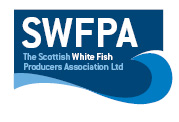 Creel PositionsCreel Position InfoArea 1NW 57.08.42n001.53.27wNE57.06.49n001.46.83wSw57.01.52n001.58.53wSe57.00.73001.52.81Area 2Nw57.02.11n002.02.60wNe57.00.53n001.51.41wSw56.58.16n002.04.95wSe56.56.86n001.55.21wAll gear marked with bouy and yellow flag and set across the tide East and west( in strong tides ends will go under)Date1/06/2022Vessel Name & Reg NoBoy gordon A441Skipper NameGordon pennySkipper Email AddressJohnathon_penny@hotmail.co.ukSkipper Mobile NoG penny 07706117275 j penny 07525848737